Электронные сервисы Росреестра: «Офисы и приемные. Предварительная запись на прием»Пресс-служба Кадастровой палаты Краснодарского края продолжает цикл публикаций об онлайн-сервисах Росреестра. В этом материале в зону нашего внимания попадет сервис «Офисы и приемные. Предварительная запись на прием». Расскажем, как, не выходя из дома, записаться на прием или найти офисы, оказывающие услуги экстерриториально; можно ли при использовании сервиса, получить  талончик на прием.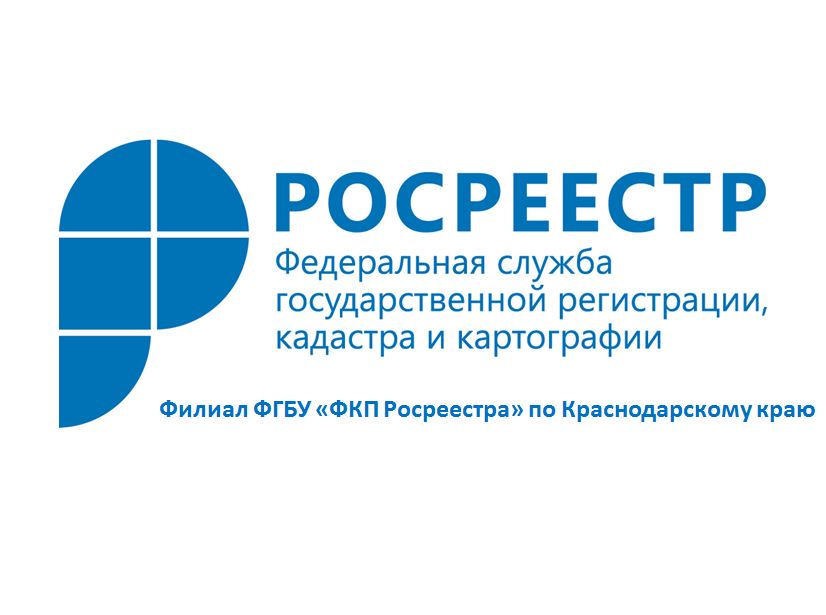 «Офисы и приемные. Предварительная запись на прием» самый простой сервис, полноценно использовать который можно при наличии учетной записи на портале Госуслуг. Здесь не нужно указывать адреса, кадастровые номера объектов недвижимости и проч. А достаточно лишь в самой верхней графе выбрать услугу, которую планируется получить. Выбор состоит из:- Регистрация права;- Кадастровый учет;- Кадастровый учет и регистрация права собственности (для подачи одного заявления на две процедуры одновременно);- Предоставление сведений из ЕГРН;- Выдача документов.Все виды услуг не потребуют дальнейшего уточнения, за исключением «Кадастрового учета», выбрав который, во второй графе появятся следующие варианты:- Постановка на кадастровый учет;- Снятие с кадастрового учета;- Кадастровый учет изменений в сведениях;- Исправление технической ошибки;- Внесение дополнительных сведений.Далее необходимо указать субъект РФ, вручную ввести район и нажать на клавишу «Найти офисы». Поиск по-вашему запросу выдаст все близлежащие адреса офисов, с указанием телефонного номера. Если нажать на один из результатов поиска, то попадете на страничку, где сможете посмотреть график приема. На странице поиска доступен фильтр «Экстерриториальный прием документов на регистрацию прав», поставив «галочку» напротив которого, в конечном результате можно увидеть адреса офисов, которые принимают документы на оказание госуслуг в соответствии с экстерриториальным принципом.За первые два месяца 2017 года электронными сервисами и услугами Росреестра воспользовались более 15 тыс. жителей Краснодарского края. Пресс-служба филиала ФГБУ «ФКП Росреестра» по Краснодарскому краю